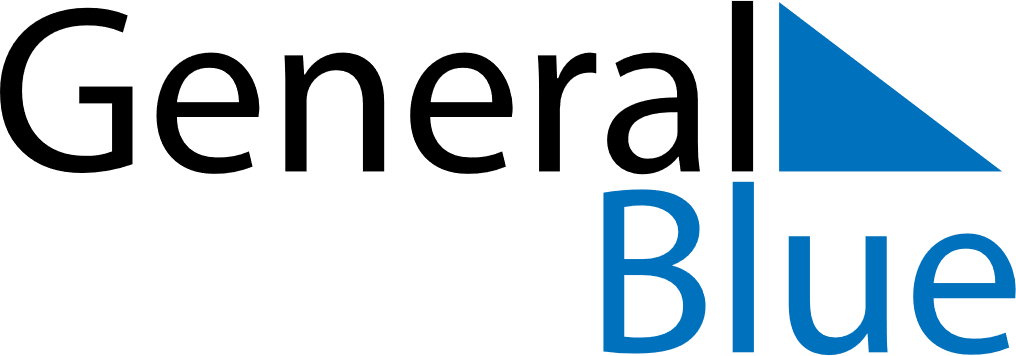 April 1853April 1853April 1853SundayMondayTuesdayWednesdayThursdayFridaySaturday123456789101112131415161718192021222324252627282930